If you would like to be considered for the Lauder MA in International Studies Program, please complete the information below and email it to Michael Alexo, Director for Admissions Marketing and Financial Aid, at  malexo@wharton.upenn.edu. Please also include an up-to-date resume with your application. To learn more about Lauder and the admissions process visit our website. Last Name ____________________________________ First Name _________________________________ Street Address ___________________________________________________________________________ City____________________ State/Province _______ Postal Code _______   Country ___________________ Phone_______________________ E-mail Address ______________________________________________ Undergraduate Institution_________________________________ Graduation Date_____________________ Undergraduate Degree & Major_______________________________________________________________ Graduate Institution (if applicable) __________________________ Graduation Date____________________ Graduate Degree & Major (if applicable) _______________________________________________________ I.  International ExperiencePlease indicate in brief the nature of your experience in the following categories, e.g. Colombia (study abroad, summer of 2019); Ethiopia (UN Economic Commission, summer internship 2021), etc. Countries in which you have lived for 3 or more months:Countries in which you have worked for 3 or more months:II. Lauder Essay Discuss why you are applying to the Lauder Institute, detailing specific reasons, experiences, and background for choosing your Program of Concentration, as well as your interest in further study in that Program. Applicants to Programs of Concentration involving language study (Africa-French; East and Southeast Asia; Europe; Latin America; South Asia, the Middle East, and North Africa) should also discuss what they hope to gain from advanced language and cultural education, as well as describe how they have learned the language they will study (e.g. undergraduate courses, undergraduate major, etc.). Finally, please describe how you see yourself benefiting from, and contributing to, the Lauder community.   (800 words)III. Preferred Program of Concentration and Language As a Lauder student, you will pursue courses and activities common to all Lauder students as well as others specific to your Program of Concentration and your areas of interest. Please select below your desired Program of Concentration and language. Your Program of Concentration defines your overall focus, including the location(s) of your 8-week summer immersion. Your language choice is the language in which you plan to demonstrate Superior proficiency as evidenced by a Superior rating on an Oral Proficiency Interview (OPI), either at the time of application or before graduation from the Lauder Program. A minimum of Advanced-level proficiency is expected to be admitted to the Lauder Program. If you wish to be considered for more than one region or language, please mark your first preference below and indicate your other preference(s) in the Lauder essay. □ Africa:  Choice of language (select one only one option):□ English (Please indicate which language you speak at the superior level: __________).□ French□ Another language spoken in this region: _____________□ None. I speak ___________ at the superior level, to be validated by an OPI test result.□ East and Southeast Asia:  Choice of language (select one only one option):□ Japanese□ Mandarin Chinese□ Korean □ Another language spoken in this region: _____________□ None. I speak ___________ at the superior level, to be validated by an OPI test result.□ Europe:  Choice of language (select one only one option):□ French□ German□ Italian□ Russian□ Spanish□ Another language spoken in this region: _____________□ None. I speak ___________ at the superior level, to be validated by an OPI test result.□ Latin America:  Choice of language (select one only one option):□ Portuguese□ Spanish□ Another language spoken in this region: _____________□ None. I speak ___________ at the superior level, to be validated by an OPI test result.□ South Asia, the Middle East and North Africa:  Choice of language (select one only one option):□ Arabic□ Hindi□ Another language spoken in this region: _____________□ None. I speak ___________ at the superior level, to be validated by an OPI test result.□ Global Program:Please list the languages you speak at the superior level on an OPI test. For the Global Program you must be either a native speaker, or a superior-level speaker, in at least one language other than English._________________________				__________________________________________________				_________________________IV. Self-Evaluation of Language Proficiency Which languages do you speak at a native, or near-native, level? _________________________				__________________________________________________				_________________________List any language(s) in which you have some proficiency in the boxes below. Rate your listening, reading, writing, and speaking abilities based on the following scale: 0=novice, 5=native proficiency. 		Reading		Writing			Listening 		SpeakingLanguage 1: ________		__________		_________		________Language 2: ________		__________		_________		________Language 3: ________		__________		_________ 		________Language 4: ________		__________		_________		________IV. OPI Testing Information An OPI is required of all Lauder applicants and must be arranged, scheduled, and completed with Language Testing International (LTI). The OPI is a live 20-30 minute conversation, taking place over the phone, between a trained, certified ACTFL tester and the candidate. To schedule an OPI, complete and submit LTI's online application. When scheduling your OPI, please be sure to register as a Lauder applicant with LTI. The OPI must be scheduled and completed with LTI.  The OPI may be completed any time after July 1 to count for the current admissions cycle, but it must be completed within two weeks after submitting your Lauder Application. This will ensure that the results are available when the Admissions Committee reviews the complete application. If you have any questions about the OPI or about scheduling your OPI please contact LTI by telephone at +1 914-963-7110 (extension 115 or 127) or by email at testing@languagetesting.com. When scheduling your OPI, please be sure to register as a Lauder applicant with LTI. Please consult with the Lauder admissions office if you have questions regarding the program and/or language requirements. If you have a valid OPI test result or have scheduled an OPI, you may indicate your results in the following form: Date of OPI (mm/dd/yy) __________ Language of OPI _________________ OPI rating (if known) _________ Date of OPI (mm/dd/yy) __________ Language of OPI _________________ OPI rating (if known) _________ All applicants are required to submit at least one OPI test result in a language other than English as a part of the application process:   An Advanced rating is  the expected level for admission to the Lauder Program   Applicants may test in their native level language  (other than English),     V. Additional Information 1. For current Penn Law 1L students: Please contact Amanda Aronoff, , via email at aramanda@law.upenn.edu to have a copy of your law school application (with transcripts with but  without letters of recommendation) sent to Michael Alexo at Lauder. Provide Lauder with a copy of your first semester grades when they become available.  The final deadline for 1L students is March 1. Application decisions for 1L students are rolling so you may apply at any time prior to March 1. Note that the Lauder program begins the first week of May. Please contact Michael Alexo at malexo@wharton.upenn.edu with questions. 2. For those applying to Penn Law and Lauder simultaneously Please contact , , via email at  to request a copy of your law school application and CAS report (with transcripts but without letters of recommendation) sent to Michael Alexo at Lauder. The final deadline for joint applicants is March 1. A decision on your Lauder application can only be rendered after an admissions offer from Penn Law on your JD application. Note that the Lauder program begins the first week of May. Please contact Michael Alexo at malexo@wharton.upenn.edu with questions with questions.SUPPLEMENTAL APPLICATION JD/MA Lauder Program  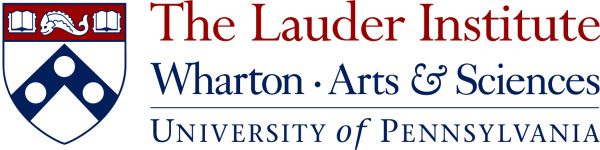 